BESTÄTIGUNG
FÜR DIE AUSSTELLUNG EINER STRAFREGISTERBESCHEINIGUNG 
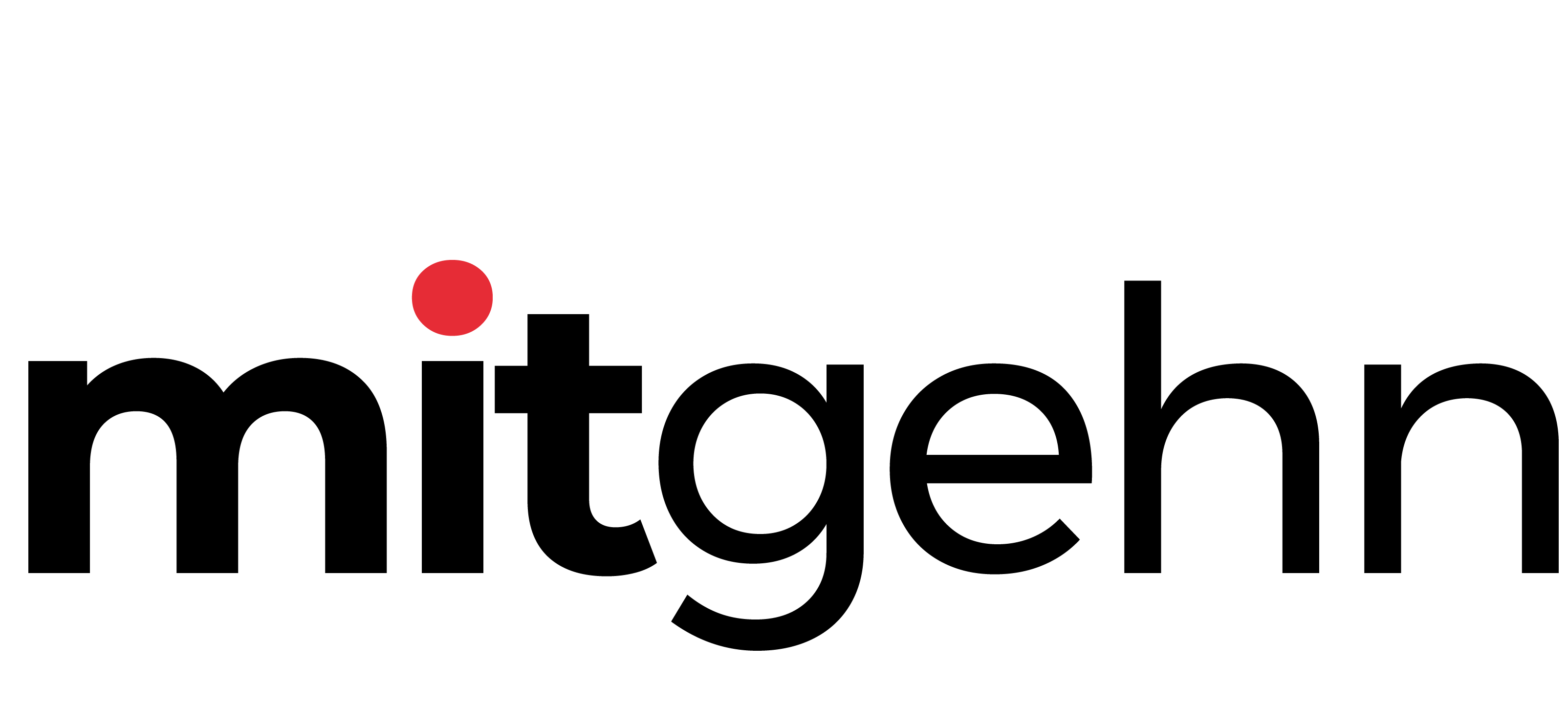 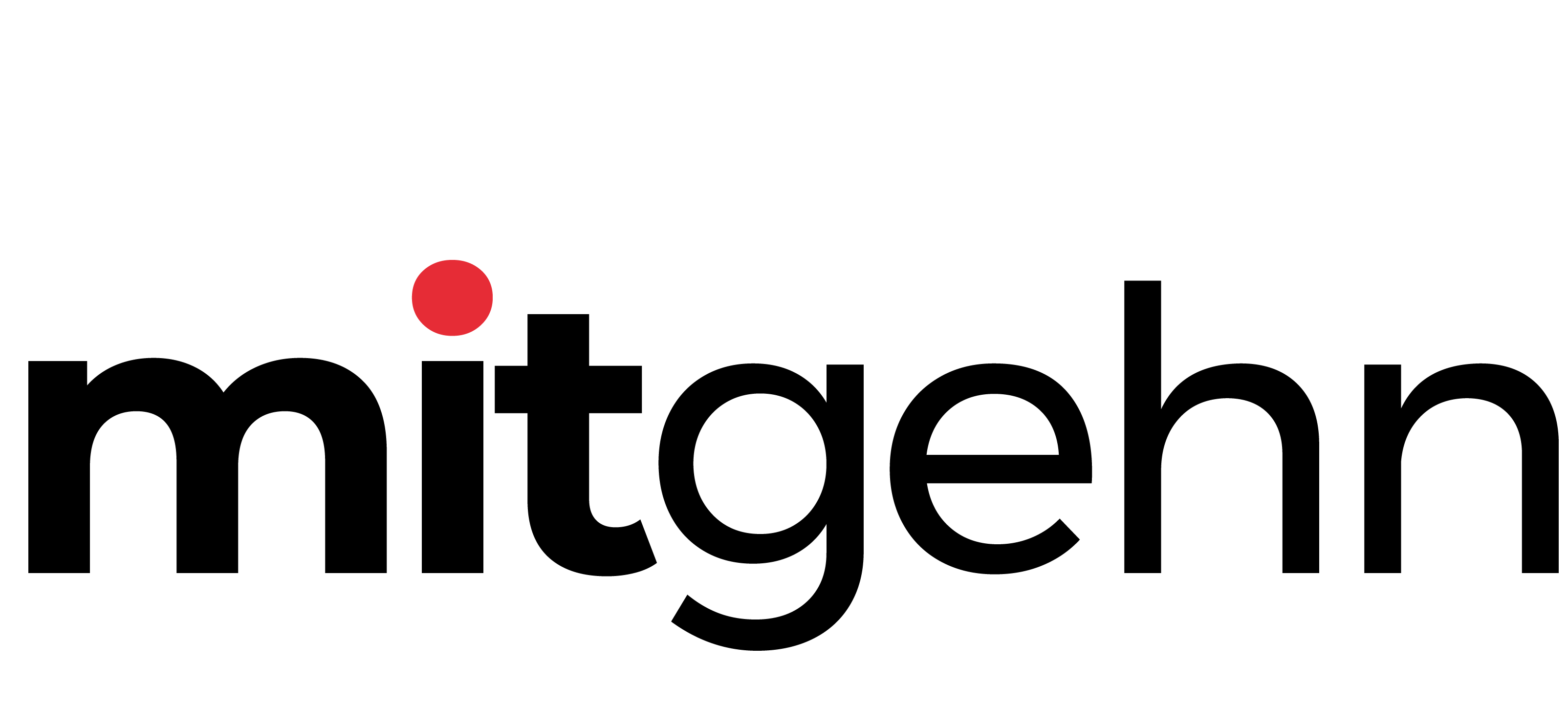 Sehr geehrte Damen und Herren,hiermit bestätige ich, dass sich Herr/ Frau	ab__________________ in der Einsatzstelle _______________________________________, Projekt mitgehn gemäß § 3 Abs. 1 Freiwilligengesetz engagieren wird. Daher bitte ich um die kostenlose Ausstellung der Strafregisterbescheinigung (Entfall der Eingabegebühren).
Die Verwaltungsabgabe i.H.v. €2,10 wird entrichtet.Mit besten Grüßen,	Begleitperson im Projekt mitgehnName der ausstellenden Person	FunktionDatum 	Unterschrift/Stempel